O nas- tekst łatwy do czytania i zrozumieniaGdzie jesteśmy?Szkoła Podstawowa nr 6 w Tomaszowie Mazowieckim znajduje się przy ulicy Gminnej 5/9.Do budynku szkoły można wejść od strony ulicy Gminnej.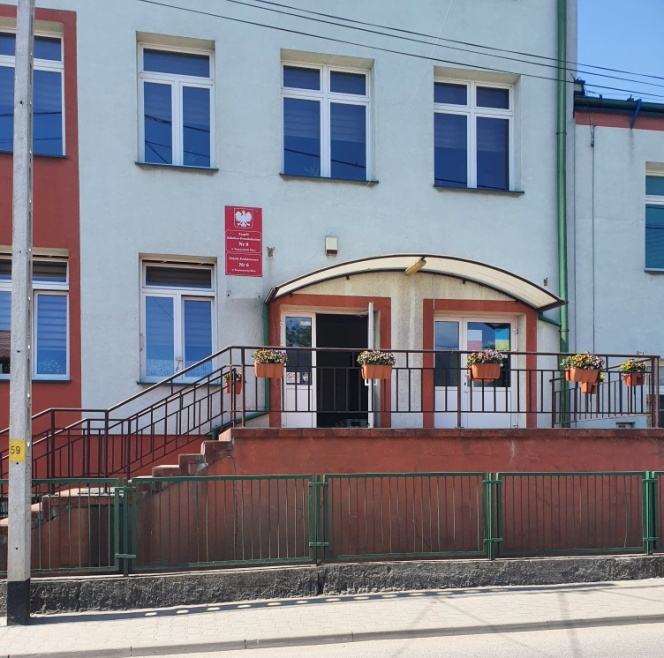 Kiedy wejdziesz do budynku, jako pierwszą zobaczysz dyżurkę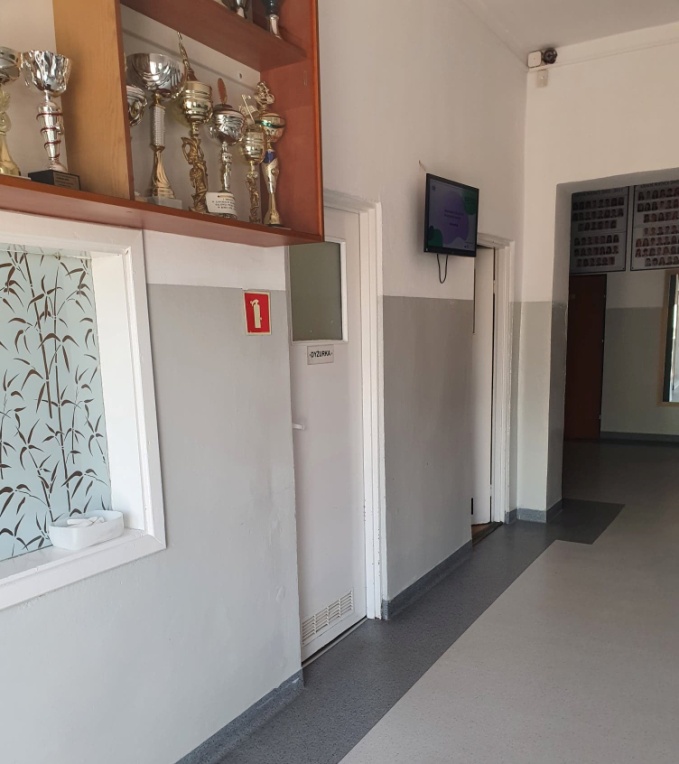 Kiedy przejdziesz obok dyżurki i pójdziesz w lewą stronę znajdziesz sekretariat.Sekretariat to biuro, do którego możesz przynieść pisma, dokumenty, podania.To są drzwi sekretariatu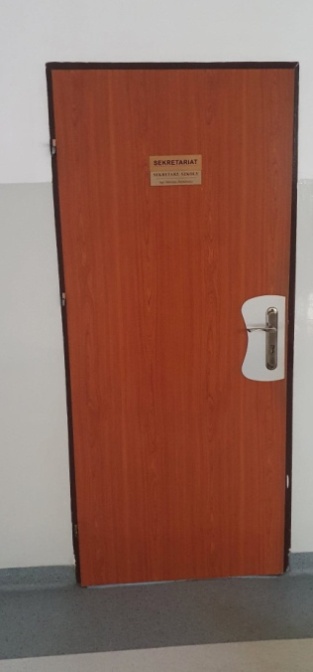 Czym zajmuje się Szkoła Podstawowa nr 6 w Tomaszowie MazowieckimSzkoła Podstawowa nr 6 w Tomaszowie Mazowieckim jest szkołą publiczną.Szkoła publiczna to szkoła, która zapewnia bezpłatne nauczanie.W szkole zajmujemy się kształceniem i wychowaniem.W szkole uczą się dzieci od klasy pierwszej do ósmej.Jest także oddział dla dzieci sześcioletnich.Zajęcia odbywają się od poniedziałku do piątku.W naszej szkole zapewniamy uczniom:Opiekę świetlicy szkolnej od godziny 7:00 do 16:30. Świetlica znajduje się na parterze.To wejście do świetlicy.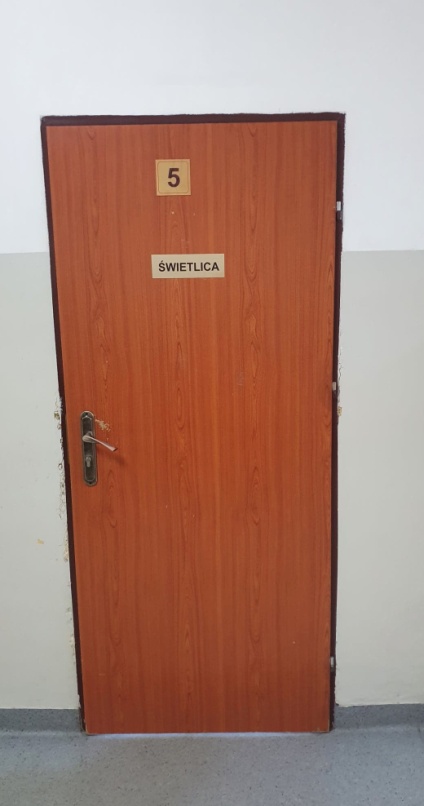 Opiekę pedagoga szkolnego.Gabinet pedagoga znajduje się na pierwszym piętrze.To drzwi do gabinetu pedagoga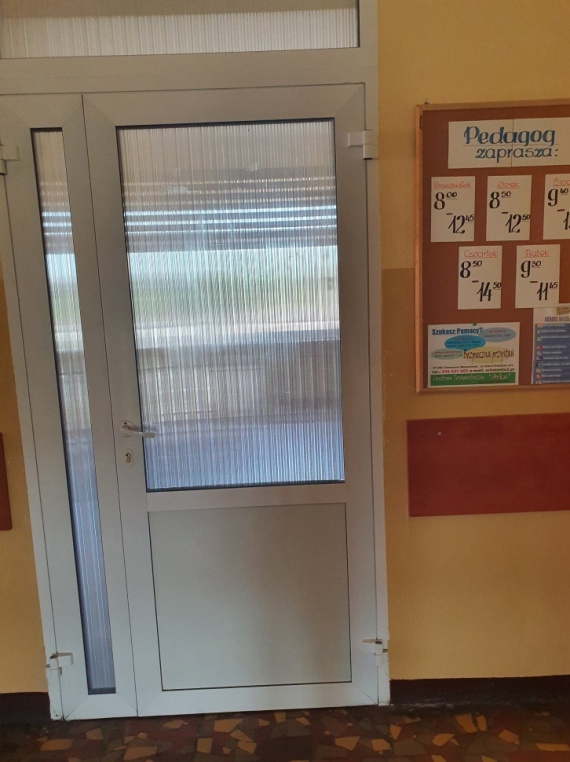 Pyszne obiady.To drzwi stołówki.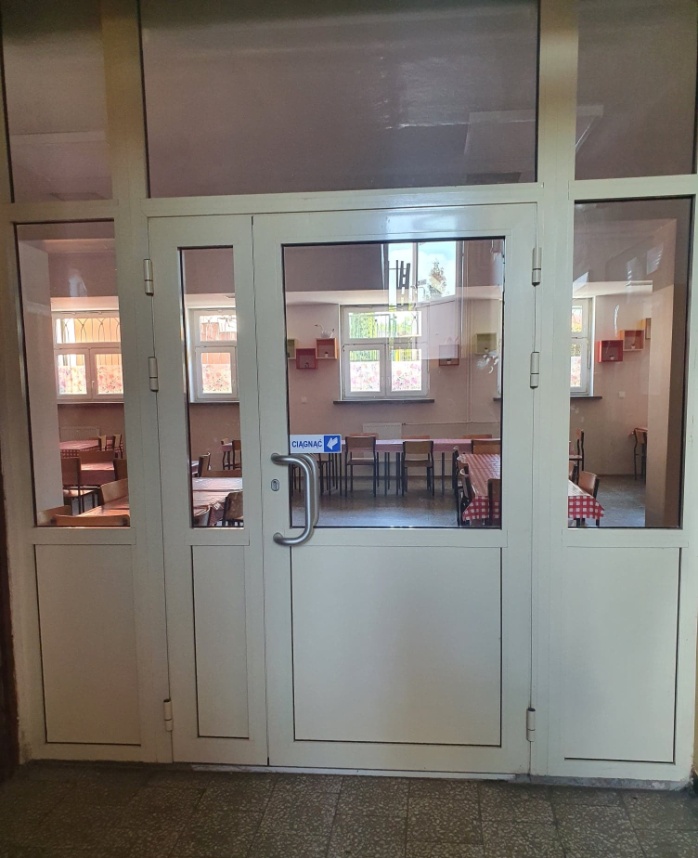 Jak się z nami skontaktować?Telefonicznie: 44 723 15 63Możesz wysłać e- mail na adres: sp6.sekretariat@wp.plMożesz napisać pismo i wysłać na adres: Szkoła Podstawowa nr 6, ul. Gminna 5/9, 97- 200 Tomaszów MazowieckiMożesz przynieść pismo do sekretariatu szkoły. Sekretariat jest otwarty w godzinach od 7:30 do 15:30. 